River City High School Athletics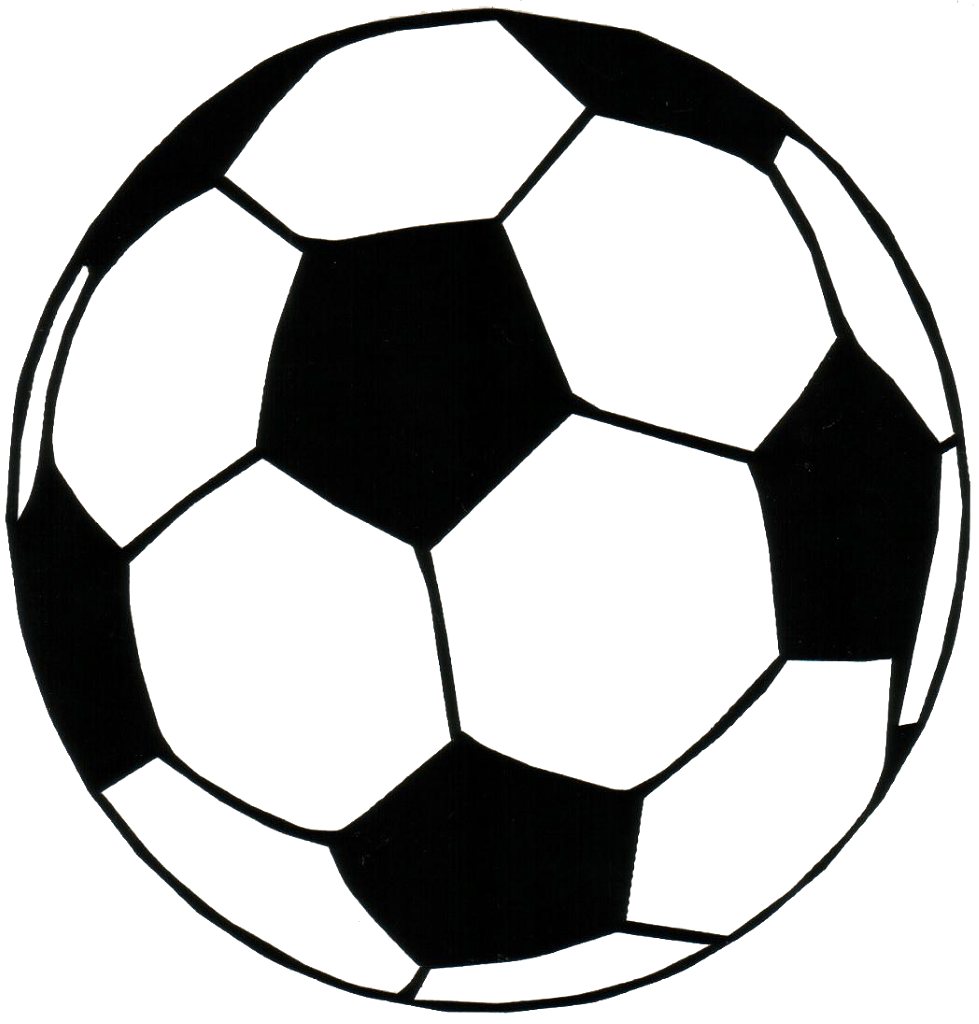 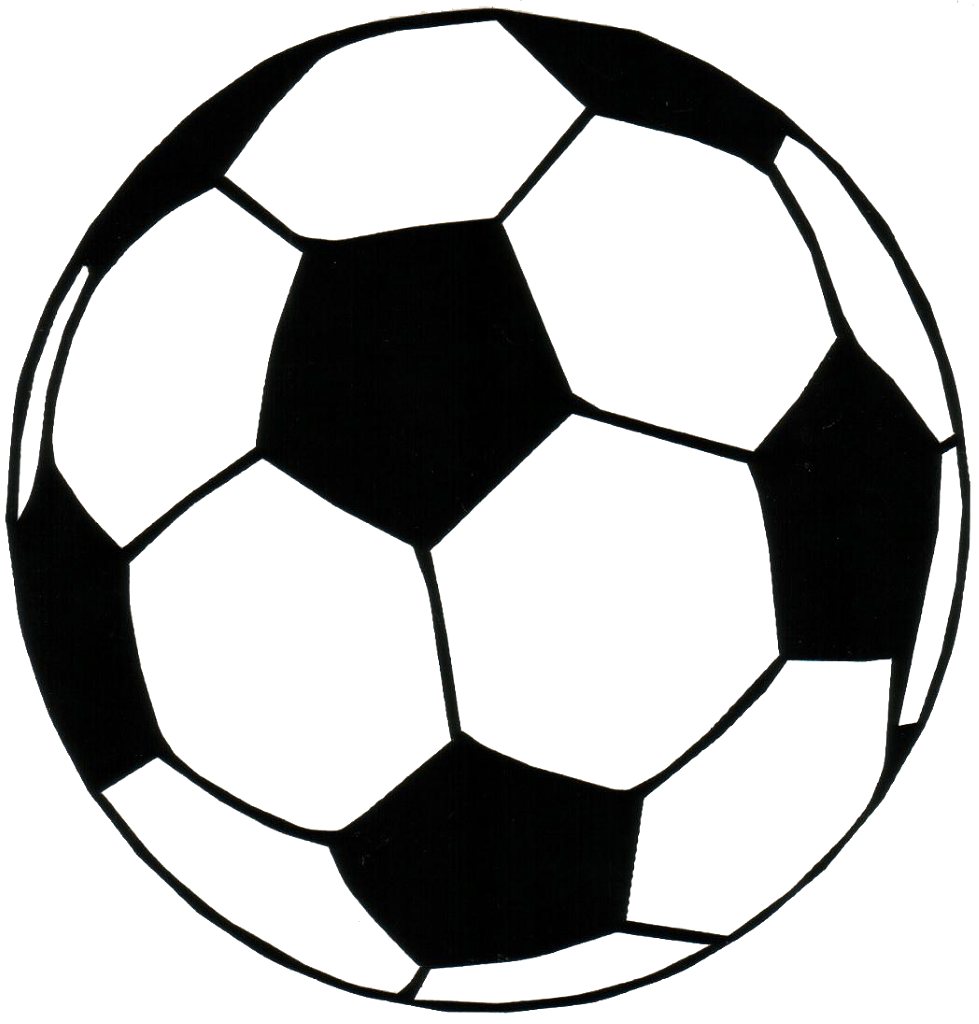 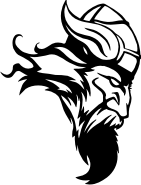        2018-2019 Raiders  Boys ‘ SoccerMonth		Day		Date	Opponent	____Release/Bus Time             Game TimeNovember											Frosh/JV/VarsityFriday		9	@Valley(scrimmage)(Var & JV)			    ***/3:30/2:00 Saturday	10	West Campus	(scrimmage)(Var & JV or Frosh)        10:00/10:00/12:00		Friday		16	@Pioneer(Woodland Community Center)			     ***/4:00/6:00		Wednesday	28	Franklin (Elk Grove)				     ***/7:00/5:00		Friday		30	Inderkum (Frosh) Davis (Var &JV)				T.B.D.December			Saturday	 1	Inderkum (Frosh) Davis (Var&JV)				T.B.D.	 Tuesday	 4	Mira Loma(Frosh/JV/Var)				     3:00/5:00/7:00		Thursday	6	Rocklin Invitational (Var, Only)				T.B.D.Friday		7	Rocklin Invitational (Var, Only)				T.B.D.Saturday	8	Rocklin Invitational (Var, Only)				T.B.D.	          *Tuesday	11	Laguna Creek (Frosh vs. Davis)			    3:00/5:00/7:00		          *Thursday	13	Kennedy (Frosh vs. Inderkum)			    3:00/5:00/7:00Tuesday	18	Ponderosa (Frosh/JV/Var)			                3:00/5:00/7:00	          *Thursday         20	@Burbank (Frosh @ Inderkum)			    3:30/5:00/6:30		Friday		28	@ Will C. Wood						TBAJanuary			Friday		4	Yuba City (Frosh vs. Encina)			    3:00/5:00/7:00		*Tuesday     	8	@McClatchy						     ***/3:00/1:30	  Wednesday	9	@ Davis (Frosh Only)				     7:15/***/***	*Thursday       10	Monterey Trail					      ***/5:00/7:00		 Friday            11	Rio Americano (Frosh Only)				     7:00/***/***	*Tuesday	15	@Grant						       ***/5:00/6:30	*Thursday	17	@Laguna Creek					       ***/4:00/6:00	*Tuesday	22	@Kennedy (Frosh @ Ponderosa)			      3:00/5:00/6:30	  Thursday    	24	BYE (Possible Team Picture Day)				 TBA	*Tuesday	29	Burbank (Frosh vs. Encina)				    3:00/5:00/7:00	*Thursday     	31	McClatchy						      ***/5:00/7:00February	   Friday	1	Rio Americano (Frosh Only)				      7:00/***/***	*Tuesday   	5	@Monterey Trail					        ***/5:00/6:30	*Thursday       7	Grant(Senior Night)					        ***/5:00/7:00		 Tuesday	12	Playoff First Round						T.B.D.Home Games are in Bold 				         * Denotes League GameTournaments are Italicized					Frosh Games in (Frosh)Varsity Coach: Kendahl L. Mizner				Athletic Director: Jaime King		Junior Varsity Coach: Colum Malec			Principal: Stan Mojsich	Freshmen Coach: Mark Stott				Mascot: Raiders							     Updated: 10/29/18	